К челенджу #ТренировкаГТО присоединяются ребята Белозерской школы. Друзья, мы рады, что несмотря на период самоизоляции, вы успешно занимаетесь спортом в домашних условиях Присоединяйтесь и вы!!!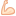 Федотова Лиза занимается спортом дома.https://vk.com/club131053026?z=video-3272817_456239032%2Fcb5816f9274fcefa72%2Fpl_wall_-131053026